ΕΛΛΗΝΙΚΗ ΔΗΜΟΚΡΑΤΙΑ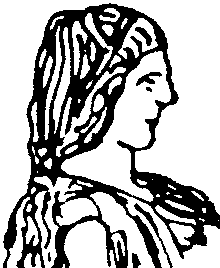 ΓΕΩΠΟΝΙΚΟ ΠΑΝΕΠΙΣΤΗΜΙΟ ΑΘΗΝΩΝΣΧΟΛΗ ΤΡΟΦΙΜΩΝ, ΒΙΟΤΕΧΝΟΛΟΓΙΑΣ ΚΑΙ ΑΝΑΠΤΥΞΗΣΤΜΗΜΑ ΕΠΙΣΤΗΜΗΣ ΤΡΟΦΙΜΩΝ ΚΑΙ ΔΙΑΤΡΟΦΗΣ ΤΟΥ ΑΝΘΡΩΠΟΥΑθήνα  21-1-2019ΑΝΑΚΟΙΝΩΣΗΑνακοινώνεται στους φοιτητές ότι οι εξετάσεις τoυ μαθήματος «Γεωργικές Βιομηχανίες» θα πραγματοποιηθούν ως εξής:ΘΕΩΡΙΑ: Τρίτη 29 Ιανουαρίου 2019 και ώρα 14:00 μ.μ. έως 15:00 μ.μ. όλα τα Τμήματα στο Αμφιθέατρο ΚουτσομητόπουλουΕΡΓΑΣΤΗΡΙΟ: Παρασκευή 1η Φεβρουαρίου 2019 και ώρα 14:00 μ.μ. έως 15:00 μ.μ. όλα τα Τμήματα στο Αμφιθέατρο ΚουτσομητόπουλουΗ εξεταστέα ύλη για το μάθημα έχει ως εξής:     Από το Τμήμα Επιστήμης Τροφίμων & Διατροφής του ΑνθρώπουΘεωρία:3 φυλλάδια (Χημεία Τροφίμων, Μηχανικής Τροφίμων & Γαλακτοκομίας)  ανηρτημένα στο e-class.Εργαστήριο:α) για την ενότητα της Χημείας Τροφίμων θα εξεταστούν τα κεφάλαια  Οξυμετρία, Διαθλασιμετρία, Απόσταξη, Φωτομετρία από το φυλλάδιο με τις εργαστηριακές ασκήσεις στο e-classβ) για την ενότητα της Γαλακτοκομίας θα εξεταστεί όλη η ύλη που                       περιλαμβάνεται στο φυλλάδιο με τις εργαστηριακές σημειώσεις,                      στο e-class.                                                                                                       